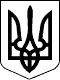 БЕРЕГІВСЬКА РАЙОННА ДЕРЖАВНА АДМІНІСТРАЦІЯЗАКАРПАТСЬКОЇ ОБЛАСТІД О Р У Ч Е Н Н Я__14.08.2020__                                Берегове                     №_____02-12/11____Відповідно до постанови Верховної Ради України від 08.07.2020 № 3809 „Про призначення чергових місцевих виборів у 2020 році”, на виконання статті 73 розділу 10 Закону України „Про місцеві вибори”, з метою підготовки до проведення чергових виборів депутатів місцевих рад і сільських, селищних, міських голів, сприяння дільничним виборчим комісіям у реалізації їх повноважень:	Сільським, селищному головамВзяти під особистий контроль:надання дільничним виборчим комісіям необхідних приміщень відповідно до нормативів, що встановлені Законом України „Про місцеві вибори” та постановою Центральної виборчої комісії від 08.08.2020 № 164;забезпечення охорони дільничних виборчих комісій, а також охорони виборчих бюлетенів та іншої виборчої документації;надання згідно із встановленими Центральною виборчою комісією нормами транспортних засобів, засобів зв’язку, обладнання, інвентаря, оргтехніки, що підлягають поверненню після припинення повноважень виборчих комісій.							Термін: протягом виборчого процесу2.	Контроль за виконанням цього доручення залишаю за собою.Голова  державної адміністрації                                         Іштван ПЕТРУШКАМирослава КАЛІНОВА 24308